Personality Types of Famous PeopleShare
Listed below are the assumed Jungian personality types of well-known actors, artists, musicians, businessmen, politicians, writers, athletes and historical.Famous Protectors (SJ)Famous Creators (SP)Famous Intellectuals (NT)Famous Visionaries (NF)Note that these should be considered "best guesses" and are not necessarily correct.Famous Protectors (SJ)Famous Creators (SP)Famous Intellectuals (NT)Famous Visionaries (NF)Fictional Characters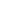   ESTJ - Overseer  ESFJ - Supporter  ISTJ - Examiner  ISFJ - DefenderLyndon B. JohnsonAmerican PresidentJames MonroeAmerican PresidentAndrew JacksonAmerican PresidentWilliam Henry HarrisonAmerican PresidentGrover ClevelandAmerican PresidentCarrie NationadvocateElliot Nessprohibition agentJohn D. Rockefellerindustrialist, philanthropistBette DavisactressRobert A. TaftGovernor of OhioSam Waltonfounder of Wal-MartRev. Billy Grahamevangelist, writerPat Summitbasketball coachGeorge W. BushAmerican PresidentWilliam McKinleyAmerican PresidentDon KnottscomedianJohn ConnallypoliticianSally StruthersactressSteve Spurrierfootball playerSally FieldactressNancy KerriganOlympic figure skaterElvis StojkoCanadian figure skaterJack Bennycomedian, actorDesi Arnazactor, comedian, musicianTerry Bradshawfootball playerMary Tyler Mooreactress, comedianDixie CarteractressDanny GloveractorGeorge WashingtonAmerican PresidentAndrew JohnsonAmerican PresidentBenjamin HarrisonAmerican PresidentHerbert HooverAmerican PresidentGeorge H. W. BushAmerican PresidentThomasChrist's ApostleJackie Joyner-Kerseeathlete (heptathlon)Evander HolyfieldboxerJack Webbactor, producerWarren Buffetinvestor, businessmanHarry TrumanAmerican PresidentQueen Elizabeth IIQueen of EnglandLouisa May AlcottnovelistAlfred, Lord TennysonpoetBarbara BushAmerican First LadyRobert E. LeeArmy OfficerQueen Mary IQueen of EnglandKristi Yamaguchifigure skaterMother Theresamissionary nunJimmy StewartactorMichael Caineactor  ESTP - Persuader  ESFP - Entertainer  ISTP - Craftsman  ISFP - ArtistJames BuchananAmerican PresidentJack NicholsonactorMadonnasingerJacob (Israel)Isaac's son, Abraham's grandsonSimon PeterDisciple of JesusMae WestactressErnest HemingwayAmerican novelistLucille Ballactress (I Love Lucy)Roy Rogerssinger, actorEddie Murphyactor, comedianAnn JillianactressJimmy Connerstennis playerCybil ShepherdactressBruce Willisactor (Die Hard)Michael J. Foxactor (Back to the Future)Donald Trumpbusinessman, TV personalityJoan Cusackactress, comedianSaint Markapostle, evangelistGracie AllencomedianBob HopeactorEva GaboractressWillard Scottmedia personalityKyle PettyNASCAR driverArsenio HallcomedianMary Lou RettongymnastKathy Lee Giffordactress, singerElvis Presleysinger/musician, actorElizabeth TayloractressRonald ReaganAmerican President, actorBill ClintonAmerican President, politicianEarvin "Magic" Johnsonbasketball playerPablo PicassoSpanish painter, sculptorJohn GoodmanactorMarilyn Monroeactor, singer, modelPeter Kaywriter, actor, comedianCindy GliebeAmerican vegan chefZachary TaylorAmerican PresidentCharles BronsonactorTom CruiseactorJames DeanactorClint Eastwoodactor and directorBurt ReynoldsactorKeith RichardsEnglish guitarist/singerFrank ZappaguitaristAntony Worrall ThompsonBritish celebrity chefJohn MalkovichactorJudy FinniganBritish TV starRobin CookBritish politicianKatharine HepburnactressChuck YeagerU.S. Air Force officerAlan ShepherdastronautMichael Jordanathelete (basketball, baseball)Bruce Leemartial artist, actorMillard FillmoreAmerican PresidentUlysses S. GrantAmerican PresidentDan QuayleAmerican Vice PresidentMarie AntoinetteArchduchess of Austria, Queen of FranceFred Astaireactor, dancerPaul GauguinartistJacqueline Kennedy OnassisFirst Lady (Wife of J.F.K.)Wolfgang Amadeus MozartcomposerAuguste RodinFrench sculptorBarbara StreisandsingerSteven SpielbergfilmmakerDoris Dayactress, singerLiberaceentertainerKevin CostneractorBrooke ShieldsactressJohn Travoltaactor  ENTJ - Chief  ENTP - Originator  INTJ - Strategist  INTP - EngineerFranklin D. RooseveltAmerican PresidentRichard NixonAmerican PresidentHarrison Fordactor (Indiana Jones)Steve Martinactor, comedianWhoopi Goldbergactress, comedianMargaret ThatcherBritish Prime MinisterDave LettermanTV show host, comedianNewt GingrichSpeaker of the HouseJim Carreyactor, comedianBill GatesMicrosoft FounderBenny GoodmanJazz musicianSigourney WeaveractressAl Goreformer American Vice PresidentCandace Bergenactress (Murphy Brown)Patrick Stewartactor (Star Trek's "Cpt. Picard")Edward Tellertheoretical physicistAlexander the Greatking, military commanderSir Walter Raleighwriter, poet, explorerWalt Disneyfilmmaker, entrepreneurRichard FeynmanphysicistNikola Teslainventor, physicist, engineerJohn AdamsAmerican PresidentJames A. GarfieldAmerican PresidentRutherford B. HayesAmerican PresidentTheodore "Teddy" RooseveltAmerican PresidentThomas EdisoninventorLewis Carrollauthor (Alice in Wonderland)Julia Childchef, author, TV personalitySuzanne PleshetteactressGeorge Carlincomedian, actor, authorValerie HarperactressJohn Candycomedian, actorWeird Al Yankovicmusician (satire/parody)Marilyn Vos Savantauthor, lecturer, playwrightAlfred Hitchcockfilmmaker (The Birds)Tom HanksactorDavid Spadeactor, comedianCeline DionsingerMatthew Perryactor (Friends)Rodney Dangerfieldcomedian, actorDwight D. EisenhowerAmerican PresidentThomas JeffersonAmerican PresidentAugustus CaesarRoman EmperorHannibal BarcaMilitary CommanderSir Isaac NewtonAstronomerSusan B. Anthonycivil rights leaderArthur Ashetennis championJane Austenauthor (Pride and Prejudice)Angela Lansburyactress (Murder, She Wrote)Peter JenningsjournalistC. S. Lewisapologist, author (The Chronicles of Narnia)Joan LundenJournalistEdwin Mosesolympic gold medalistMartina Navratilovatennis championArnold Schwarzeneggeractor, Governor of CaliforniaRudy Giulianiformer New York City mayorDonald Rumsfeldformer U.S. Secretary of DefenseGeneral Colin Powellformer U.S. Secretary of StateLance Armstrongcyclist (seven Tour De France wins)Katie CouricjournalistDan Akroydactor, comedian, musicianChevy Chaseactor, comedianIvan Lendltennis championWoodrow WilsonAmerican PresidentWilliam J. BennettpoliticianWilliam F. Buckley, Jr.journalistRaymond Burractor (Perry Mason), vintnerMichael Dukakisformer Governor of MassachusettsGreg GumbelTV sportscasterVeronica HamelactressOrel Hershiserbaseball player (pitcher)C. Everett Koopformer U.S. Surgeon GeneralCharles Rangelpolitician, decorated war veteranPernell Robertsactor, activistMaria Shriverjournalist, wife to Arnold SchwarzeneggerJosephine TeyEnglish authorChester A. Arthurlawyer, American PresidentCalvin CoolidgeAmerican PresidentJames K. PolkAmerican PresidentAbraham LincolnAmerican PresidentJames MadisonAmerican PresidentJohn Quincy AdamsAmerican PresidentJohn TylerAmerican PresidentGerald FordAmerican PresidentWilliam Harveymedical doctorCharles DarwinEnglish naturalistRene DescartesFrench philosopherAlbert EinsteinGerman physicistBlaise PascalFrench mathematicianSocratesGreek philosopherCarl JungSwiss psychiatristWilliam JamesAmerican psychologistMeryl StreepactressBob Newhartcomedian, actorJeff BingamanU.S. SenatorRick Moranisactor (Honey, I Shrunk the Kids)Brent Spineractor ("Data" on Star Trek)Midori ItoJapanese figure skaterMary-Kate Olsenactress (Full House)Ashley Olsenactress (Full House)  ENFJ - Mentor  ENFP - Advocate  INFJ - Confidant  INFP - DreamerWilliam Cullen BryantpoetKing DavidKing of IsraelAbraham MaslowpsychologistRoss PerotbusinessmanElizabeth DolesenatorFrancois MitterandFrench PresidentBob SagetactorDick Van DykeactorAndy GriffithactorJames GarneractorRandy QuaidactorPeyton ManningNFL quarterbackMikhail Gorbachevlast leader of Soviet UnionWilliam AramonyUnited Way presidentDennis HopperactorBrenda VaccaroactressCraig T. Nelsonactor (Coach)Diane Sawyertelevision journalistTommy Lee JonesactorKirstie AlleyactressJohnny DeppactorBen Stilleractor, comedianMatthew McConaugheyactorPete Samprastennis championLauren GrahamactressBen AffleckactorRalph Naderattorney, political activistJohn Woodenbasketball player, coachDr. Martin Luther King, Jr.minister, civil rights activistMargaret Meadcultural anthropologistFranz Joseph HaydncomposerSamuel Clemens (Mark Twain)writerWill RogersComedianBus ter Keatonsilent film comic actorDr. Seuss (Theodor Seuss Geise)writer, cartoonistJames Dobsonevangelical psychologistAndy Rooneytelevision writerCarol BurnettcomedianPaul Harveyradio broadcasterBill Cosbyactor, comedian, activistLewis GrizzardhumoristKing Jordandeaf president of Gallaudet UniversityRobin WilliamsactorPaul Robesonactor, athlete, singer, writer, activistJoseph Campbellwriter, oratorBob Dylansinger-songwriter, musicianPhil DonahueTV personalityBill Moyersjournalist, commentatorCharles DickensEnglish novelistUpton Sinclairauthor, investigative journalistDave Thomasbusinessman (Wendy's), philanthropistMartin ShortCanadian actor, comedianSandra BullockactressAlicia Silverstoneactress (Clueless), fashion modelSinbadactor, comedianAndy KaufmanAmerican entertainerRegis PhilbinTV personalityMartin Van BurenAmerican PresidentNathaniel HawthornenovelistNathanProphet of IsraelAristophanesGreek dramatistChaucerpoetGoethepoetRobert BurnspoetFanny Crosbyhymn writerFred McMurrayactorShirley Temple BlackactressMichael Landonactor (Little House on the Prairie)Tom SelleckactorOprah WinfreyTV show hostBilly Crystalactor, comedianJames RestonjournalistPiers Anthonysci-fi/fantasy writerPaul Stookeysinger-songwriterGarry Trudeaucartoonist (Doonesbury)Nelson MandelaPresident of South AfricaMel Gibsonactor, filmmakerCarrie Fisheractress, screenwriter, novelistNicole KidmanactressJamie Foxxactor, musician, comedianAdam Sandleractor, comedianGillian Andersonactress (X-Files)Anthony Kiedissinger (Red Hot Chili Peppers)Virgilancient Roman poetMaryMother of JesusJohnDisciple of JesusLukephysician, authorWilliam ShakespeareEnglish poet and playwrightHenry Wadsworth LongfellowAmerican poetA. A. Milneauthor (Winnie the Pooh)Laura Ingalls Wilderauthor (Little House on the Prairie)Helen Kellerdeaf/blind author, activist, lecturerFred RogersMister Rogers' NeighborhoodDick Clarktelevision personalityDonna ReedacressJohn F. Kennedy, Jr.lawyer, journalist, publisherNeil DiamondmusicianTom Brokawtelevision journalistJames Herriotveterinary surgeon, writerAnnie Dillardauthor (Pilgrim at Tinker Creek)James Taylorsinger-songwriter, guitaristScott Bakulaactor (Start Trek Enterprise)Amy Tanauthor (The Joy-Luck Club)Lisa Kudrowactress ("Phoebe" on Friends)Fred Savageactor (The Wonder Years)Audrey Hepburnactress (Breakfast at Tiffany's)George Orwellauthor, journalistPrincess DianaPrincess of WalesAldous HuxleyEnglish authorIsabel Briggs Myerspsychological theoristMia FarrowactressPeter Jacksonfilmmaker (Lord of the RingsJ. R. R. Tolkienwriter (Lord of the Rings)Albert Schweitzertheologian, musician, physician